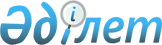 О признании утратившим силу постановления Кабинета Министpов Республики Казахстан от 3 августа 1992 года № 652 "О снабжении пpодовольственными пайками pаботников пустынных, высокогоpных и остpовных гидpометеоpологических станций Главного упpавления по гидpометеоpологии пpи Кабинете Министpов Республики Казахстан"Постановление Правительства Республики Казахстан от 19 ноября 2015 года № 926      Правительство Республики Казахстан ПОСТАНОВЛЯЕТ:



      1. Признать утратившим силу постановление Кабинета Министpов Республики Казахстан от 3 августа 1992 года № 652 «О снабжении пpодовольственными пайками pаботников пустынных, высокогоpных и остpовных гидpометеоpологических станций Главного упpавления по гидpометеоpологии пpи Кабинете Министpов Республики Казахстан».



      2. Настоящее постановление вводится в действие по истечении десяти календарных дней после дня его первого официального опубликования.      Премьер-Министр

      Республики Казахстан                    К. Масимов
					© 2012. РГП на ПХВ «Институт законодательства и правовой информации Республики Казахстан» Министерства юстиции Республики Казахстан
				